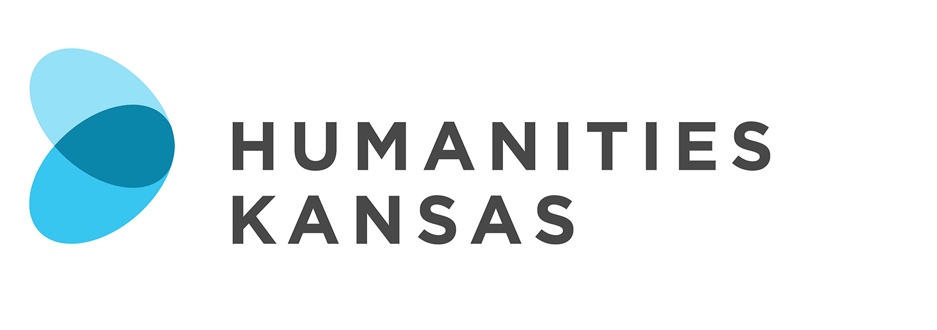 INTRODUCING YOUR SPEAKERBelow is a script you may follow to introduce your speaker. You are welcome to change it to best suit your needs—but remember to give Humanities Kansas credit for supporting the event.Welcome to the [YOUR ORGANIZATION]. I am [YOUR NAME].Today we are pleased to welcome Angela Bates for a presentation of, “Children of the Promised Land.”Our program is brought to us by Humanities Kansas, an independent nonprofit spearheading a movement of ideas to empower the people of Kansas to strengthen their communities and our democracy. So we may all enjoy the program, please take a moment to turn off any cell phones.Angela O. Bates, a Nicodemus descendant and historian, is the executive director and founder of the Nicodemus Historical Society. Working with the Nicodemus community, the National Park Service, and Senators Dole and Roberts, she helped designate Nicodemus as a National Historic Site. Angela presents educational programs to cultural organizations across the nation covering the history of Nicodemus, Exodusters and black towns in the West, Buffalo Soldiers, and black women in the West. Her series of children’s books, Adventures of Nicodemus Annie, focus on the history of Nicodemus. Angela joined the Humanities Speakers Bureau in 2010.Please welcome Angela Bates.